A WILLY RIZZO CHROME, BRASS AND SMOKED GLASS COFFEE TABLEItaly, c. 1970EA3406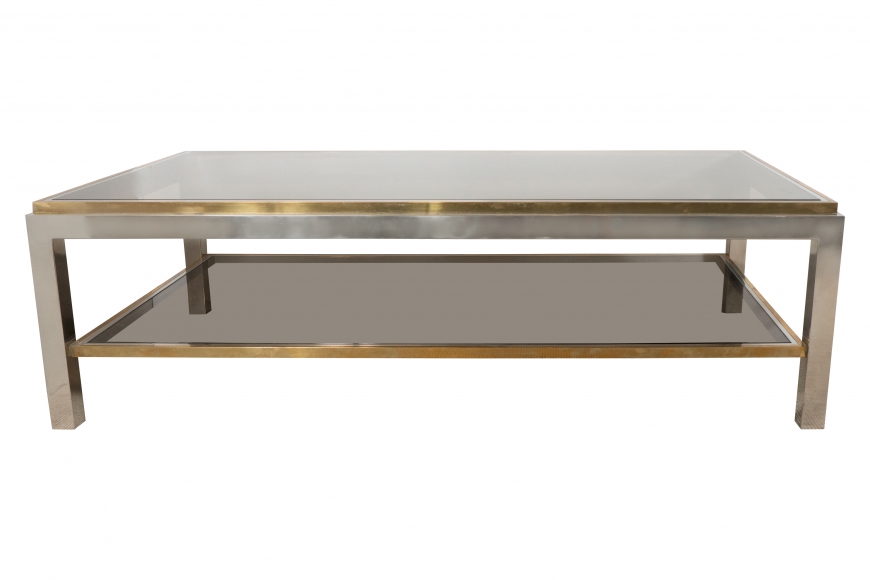 The rectangular two-tiered coffee table with stepped brass trim holding the smoked glass, raised on a chrome frame. Dimensions:  W: 51”  D: 27.5” H: 16” Price: $8,500 